POWRÓT SKRZYDLATYCH PRZYJACIÓŁ , W KRAINIE FANTAZJIZAJĘCIA EDUKACYJNERozwiąż zagadkiZ nazwy i z piór,
podobna jest do kur.Jaki ptak kolorowy,
uczy się ludzkiej mowy?Jakie białe ptaki
lubią morskie szlaki?Po podwórku sobie chodzi
i kurczęta żółte wodzi.Nazywają go doktorem,
bo wie, które drzewo chore.Wiosną słyszysz jej kukanie.
Je gąsienice na śniadanie.W każdej wsi jest taki budzik.
Który co dzień wszystkich budzi.Wrócił zza morza,
chodzi po błocie
w czerwonych butach
biały pan … .Mówimy o nich,
że spać nie dają.
Gdy w letnie noce,
pięknie śpiewają.Gdy powiesisz za oknem
kawałek słoniny
to one przylecą
zaraz w odwiedziny.Odpowiedzi: kuropatwa, papuga, mewa, kura, dzięcioł, kukułka, kogut, bocian, słowik, sikorkaWięcej zagadek na stronie:http://zagadkidladzieci.net/zagadki/Zagadki+dla+dzieci+o+ptakach?page=2Rozpoznaj  głosy ptaków – https://www.youtube.com/watch?v=dRcEprzTxTAhttps://www.youtube.com/watch?v=NFz4nfoB5dAZabawa ,,Jaki to ptak” – rozpoznawanie ptaków  na zdjęciach –https://www.youtube.com/watch?v=TIWO6PVNWrAPoznaj kwietniowe przysłowiaSprawdź pogodę korzystając z mądrości ludowych przysłów. Wierzenia ludowe dotyczące pogody i pór roku, oparte często o wiedzę wynikającą z doświadczenia, zachowały się do dnia dzisiejszego.Jeżeli w kwietniu posuszy, nic się w polu nie ruszy.Kwiecień-plecień, bo przeplata, trochę zimy, trochę lata.Choć już w kwietniu słonko grzeje, nieraz pole śnieg zawieje.Grzmot w kwietniu dobra nowina, już szron roślin nie pościna.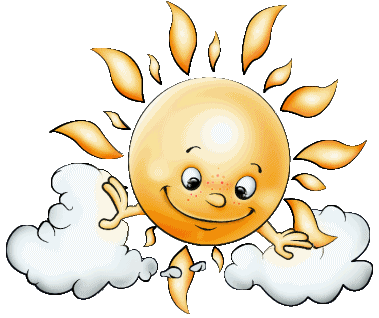 Jeśli w kwietniu pszczoły nie latają, to jeszcze długie chłody się zapowiadają.W kwietniu posucha, niknie rolnikom otucha.Kwiecień wilgotny obiecuje rok stokrotny.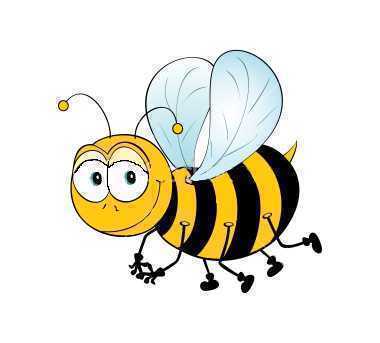 Więcej na stronie:https://www.szkolneblogi.pl/blogi/zsp-zarnowiec-sko/kwietniowe-przyslowia-1/Przeczytaj wiersz  H. Zdzitowieckiej  ,,Powrót bocianów” i odpowiedz na pytania	
Przyleciały z daleka,
krążyły nad łąką.
Zobaczyły je dzieci,
gdy rankiem wzeszło słonko.

Zobaczyły je dzieci,
powitały radośnie:
- Witajcie nam bociany,
powiadajcie o wiośnie.

Przeleciały nad wioską,
krążyły powoli,
aż przysiadły na gnieździe,
na wysokiej topoli.

Przysiadły na topoli
stare gniazdo poznały
dzieciom na powitanie
o wiośnie klekotały.
Odpowiedz na pytania:
-Skąd przyleciały bociany?
-Gdzie najpierw latały?
-Kto je witał?-Gdzie usiadły i dlaczego?
-Kiedy przylatują do nas bociany?Dużo ciekawych zabaw z serii „Ołówkiem po papierze” znajdziesz na stroniehttp://www.gralandia.pl/zabawy/222-Olowkiem-po-papierze-.html